[Insert date]Dear [insert name],I want to personally thank you for [participating or supporting] [event’s name]. Your generosity helped raise [amount raised] for Fanconi anemia research and support services that will benefit [FA individual’s name] and all those affected by FA. The Fanconi Anemia Research Fund is working hard to find better treatments and a cure for FA. Events like ours make these advances possible. More than 97% of FARF’s budget comes from family fundraisers. That means advances in research could not be achieved without the generous support of people like you!Thank you for your contribution!Sincerely,[Your name]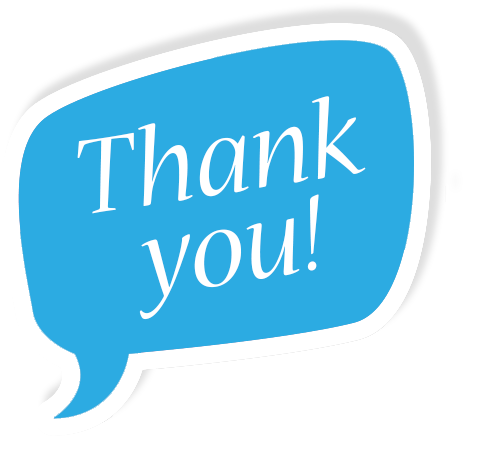 [Insert photo here]